                     Глава Чувашско- Сорминского                сельского поселения                                                                   П.П.ПавловЧĂВАШ РЕСПУБЛИКИЭЛЕК РАЙОНĚ 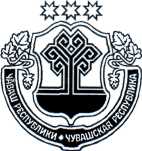 ЧУВАШСКАЯ РЕСПУБЛИКА АЛИКОВСКИЙ РАЙОН  ЧĂВАШ СУРĂМ ЯЛ ПОСЕЛЕНИЙĚН ПУÇЛĂХĚ ЙЫШĂНУ«27» апрель   2012 г. № 23Чãваш Сурãм салиГЛАВА ЧУВАШСКО-СОРМИНСКОГО СЕЛЬСКОГО ПОСЕЛЕНИЯ ПОСТАНОВЛЕНИЕ«27» апреля    2012 г.  № 23 село Чувашская СормаО постановке на учет граждан в качестве нуждающихся в жилых помещениях по программе "Социальное развитие села до 2013 года" В соответствии с постановлением Кабинета Министров Чувашской Республики от 12 января 2006 года № 2 «О порядке ведения органами местного самоуправления в Чувашской Республике учета граждан в качестве нуждающихся в жилых помещениях и имеющих право на государственную поддержку на строительство (приобретение) жилых помещениях» и на основании решения жилищной комиссии Чувашско – Сорминского  сельского поселения  администрация Чувашско – Сорминского  сельского поселения Аликовского района Чувашской Республики ПОСТАНОВЛЯЕТ: Принять на учет в качестве нуждающихся в жилых помещениях и имеющих право на государственную поддержку в форме социальной выплаты на строительство (приобретение) жилых помещений в рамках реализации федеральной целевой программы «Социальное развитие села до 2013 года», утвержденной постановлением Правительства Российской Федерации от 3 декабря 2002 года № 858, и республиканской целевой программы «Социальное развитие села в Чувашской Республике до 2013 года», утвержденной постановлением Кабинета Министров Чувашской Республики от 25 декабря 2002 года № 335: Павлова Николая Петровича, проживающего в деревне Верхние Елыши, ул.Новая  дом № 2 «а» Аликовского района Чувашской Республики. 